Муниципальное общеобразовательное учреждениеЛивенская средняя общеобразовательная школа №1РАБОЧАЯ ПРОГРАММАЭлективный курс « Функция: просто, сложно, интересно»Ф.И.О. учителя  Пархомова Р.П.Класс  92013 – 2014 учебный годСОДЕРЖАНИЕПояснительная записка…………………………………………………………...............3Требования к уровню подготовки учащихся…………………………………................5Календарно-тематическое планирование………………………………………………..7 Содержание программы  элективного курса……………………………………………8Формы и средства контроля……………………………………………………...............9Перечень учебно-методических средств обучения……………………………………12ПОЯСНИТЕЛЬНАЯ ЗАПИСКАРабочая программа элективного курса для 9 класса  «Функция: просто, сложно, интересно» составлена на основе -  Программы элективного курса « Функция: сложно, просто, интересно» для 8-9 классов в рамках предпрофильной подготовки.- Математика. 8-9классы: сборник элективных курсов. Выпуск – 2. Автор-составитель  М. Е. Козина – Волгоград: Учитель,2006.Рабочая программа направлена на достижение следующих целей и задач:  Цели курса: углубить знания учащихся по истории возникновения понятия, по способам задания функций, их свойствам, а также раскрыть перед школьниками новые знания об обратных функциях и свойствах взаимно обратных функций, выходящие за рамки школьной программы;показать многообразие задач, требующих для своего решения функционального подхода;создать условия  для обоснованного выбора учащимися профиля обучения в старшей школе через оценку собственных возможностей в освоении математического материала на основе расширения представлений о свойствах функций;способствовать интеллектуальному развитию учащихся, формированию качеств мышления, характерных для математической деятельности и необходимых человеку для жизни в современном обществе, для общей социальной ориентации и решения практических проблем.Задачи курса:закрепление основ знаний о функциях и их свойствах;расширение представлений о свойствах функций;формирование умений «читать» графики и называть свойства по формулам;вовлечение учащихся в игровую, коммуникативную, практическую деятельность как фактор личностного развития.Рабочая программа элективного курса «Функция: просто, сложно, интересно» для 9 класса ориентирована на использование учебно-методического комплекта, в который входитМатематика. 8-9классы: сборник элективных курсов. Выпуск – 2. Автор-составитель  М. Е. Козина – Волгоград: Учитель,2006№1» на 2013-2014Рабочая программа элективного курса по алгебре для 9 класса (согласно учебному плану МБОУ Ливенская СОШ№1») рассчитана на 1 час в неделю, 34 часа в году. Из них : лекционных занятий - 6,  практических занятий - 23,  проверочных тестов - 4.     Итоговая аттестация  проводится по итогам курса. В соответствие с нормативными документами «Об использовании в работе инструктивно- методического письма по ведению классных журналов»  оценивание проводится в  конце курса. Формой итоговой аттестации являются представление «Портфеля достижений», а также дидактическая игра «Восхождение на вершину знаний». Начиная с 5-6 занятия  обучающиеся могут готовить к представлению «портфеля достижений». Если учащийся его подготовил, то на любом занятии он может его представить. Поэтому на последнем занятии часть доски, стенды уже украшены достигнутыми ребятами результатами работы; некоторые выступаю повторно (с самыми интересными сообщениями), некоторые только представляют то, чего они достигли.«Портфель достижений»,  должен включать:конспекты занятий;схему исследования функции;самостоятельные исследования свойств функций (не менее четырех);«Применение функций в природе и технике» (информация в любой форме);тесты (не менее двух);анализ собственных успехов (в любой форме); описание своего участия в игре, баллы, набранные в ней  ТРЕБОВАНИЯ К УРОВНЮ ПОДГОТОВКИ ОБУЧАЮЩИХСЯВ результате изучения курса учащиеся должны:  знать:понятие функции как математической модели, описывающей разнообразие реальных зависимостей;определение основных свойств функции (область определения, область значений, четность, возрастание, экстремумы, обратимость и т. д.);  уметь:правильно употреблять функциональную терминологию;исследовать функцию и строить ее график;- находить по графику функции ее свойства. В силу большой практической значимости данный курс вызывает интерес, является средством обучения и средством развития интеллектуальных качеств личности учащихся. Для учащихся, которые пока не проявляют заметной склонности к математике, эти занятии могут стать толчком в развитии интереса к предмету и вызвать желание узнать больше. Хотя при изучении курса не ставится цель выработки каких-либо специальных умений и навыков, при достаточно полном рассмотрении вопросов курса, несомненно, появится прогресс в подготовке учащихся.КАЛЕНДАРНО – ТЕМАТИЧЕСКОЕ ПЛАНИРОВАНИЕСОДЕРЖАНИЕ ПРОГРАММЫ ЭЛЕКТИВНОГО КУРСА ФОРМЫ И СРЕДСТВА КОНТРОЛЯТест по теме: «  Понятие функции, способы её задания»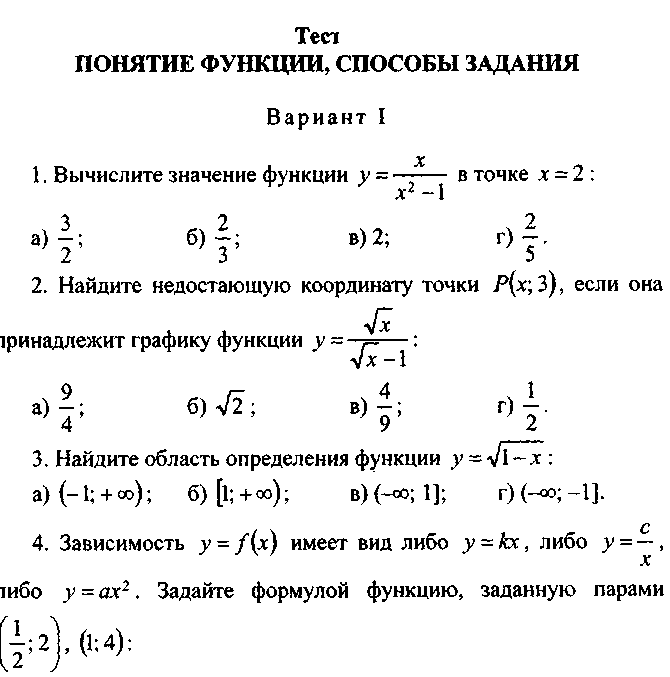 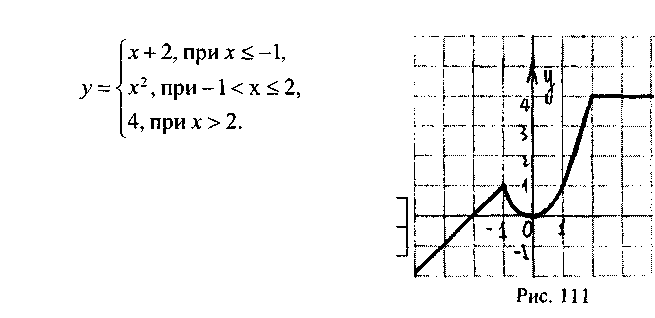 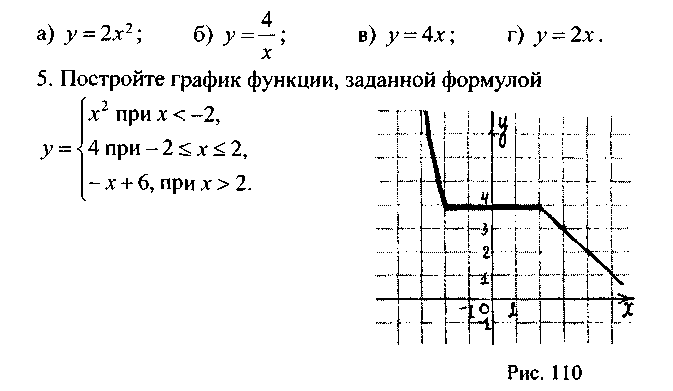 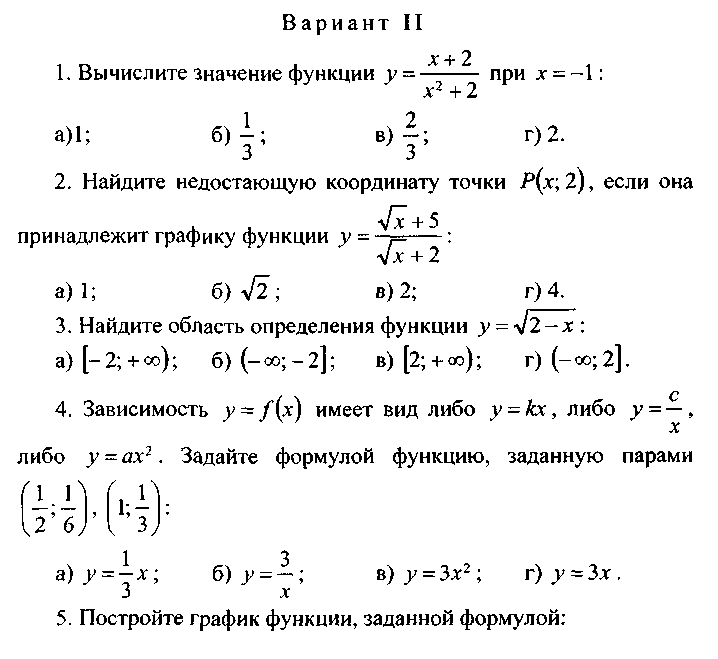 Тест по теме  «Линейные функции»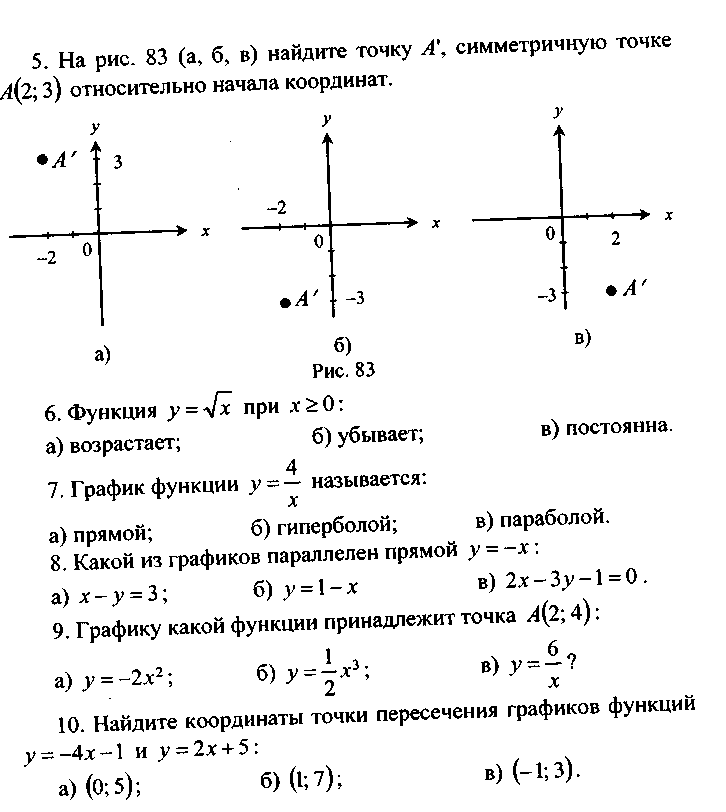 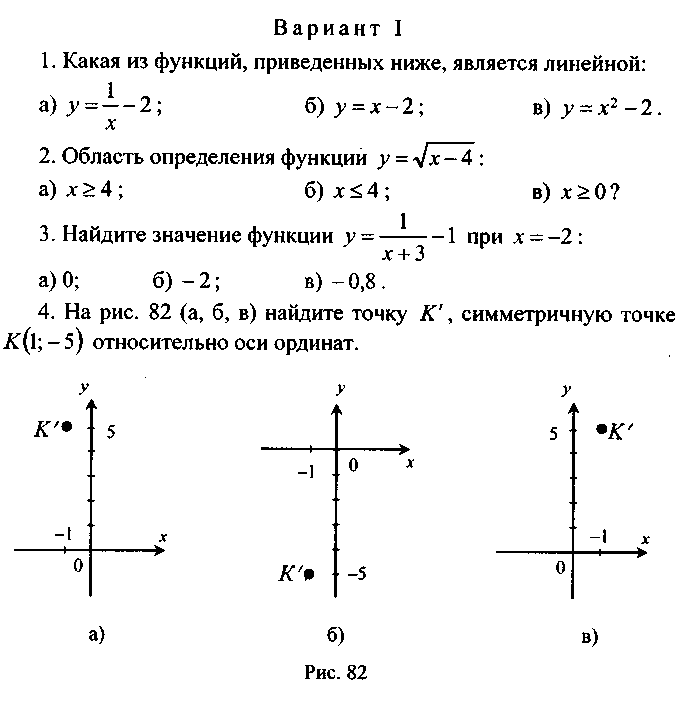 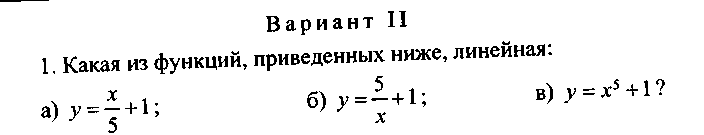 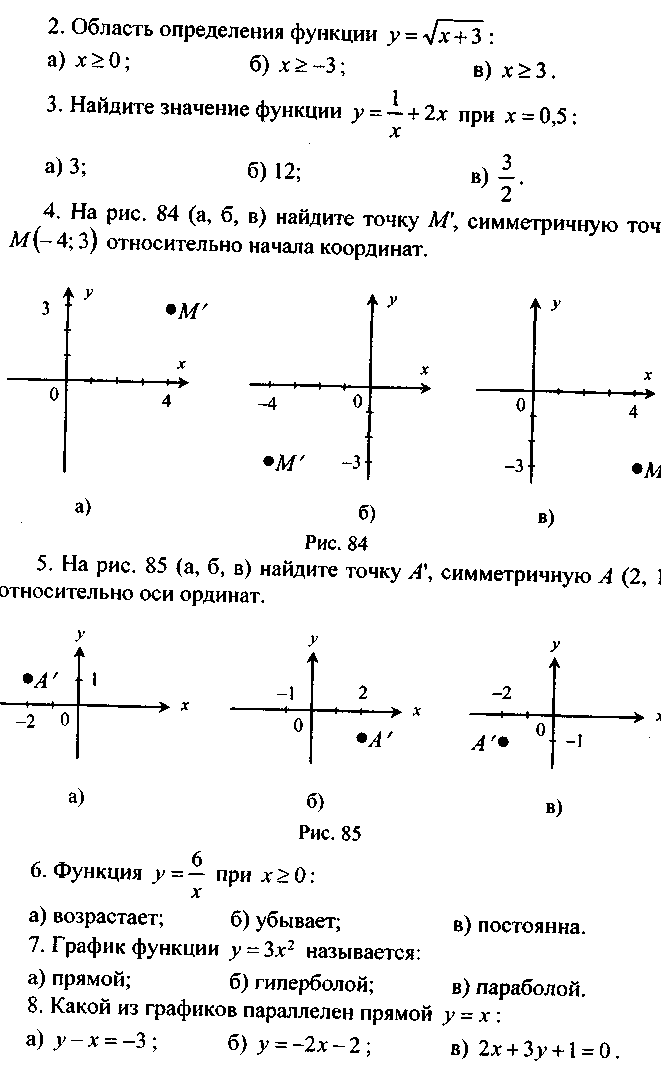 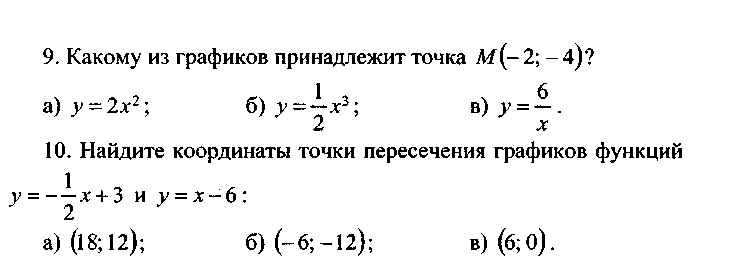 Тест по теме: « Свойства функций»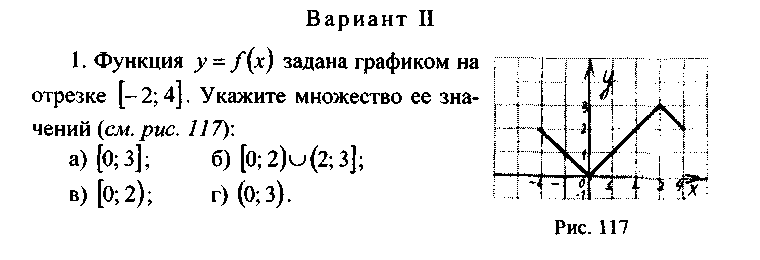 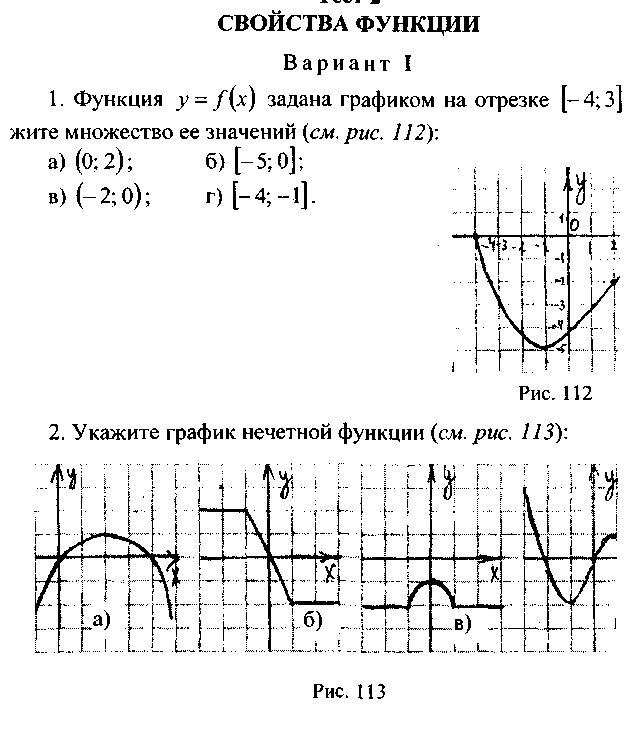 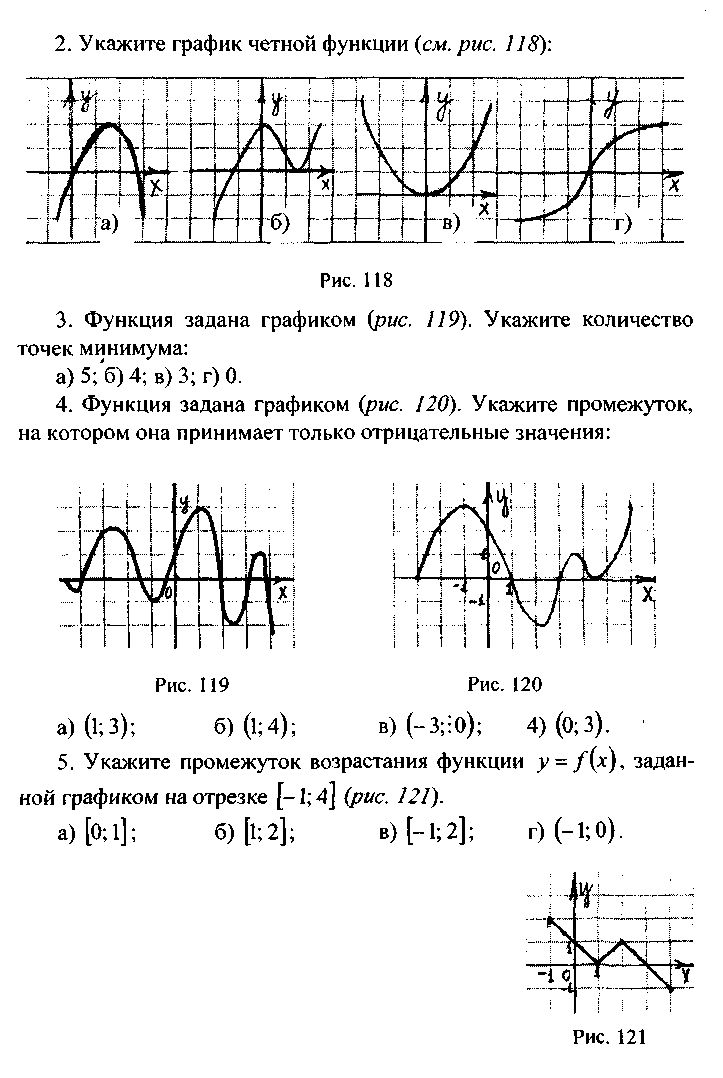 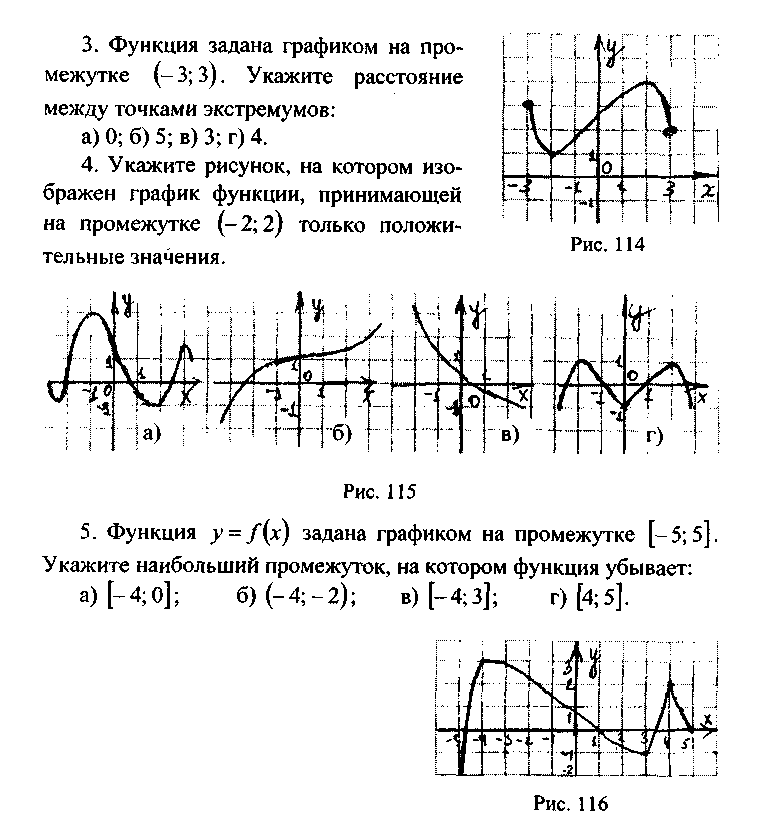 Тест по теме: «Построение графиков функций »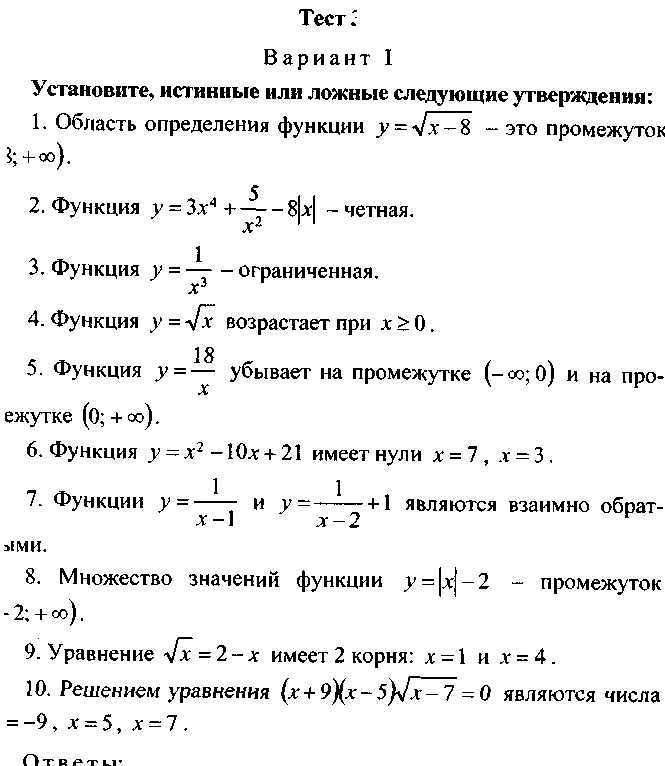 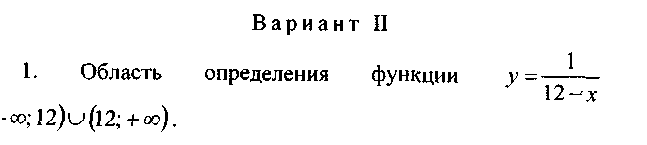 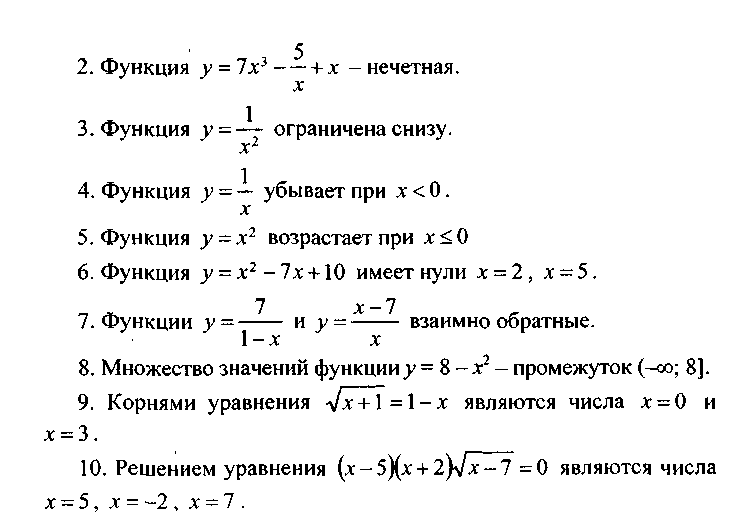 ПЕРЕЧЕНЬ УЧЕБНО-МЕТОДИЧЕСКИХ СРЕДСТВ ОБУЧЕНИЯБаранова, Т., Кочетков, К,, Семенов А. Школьный интеллектуальный марафон. Математика// Прил. К газете «Первое сентября», № 5, 33, 1995., № 35, 1999., № 34, 2004.Виленкин, Н. Я. Функции в природе и технике. Книга для внеклассного чтения IX-X кл. - М.: Просвещение, 1978. - 192 с: ил.Галщкий, М. Л. и др. Сборник задач по алгебре для 8-9 классов. Учеб. пособие для учащихся шк. и классов с углубл. изуч. курса математики / М. Л. Галицкий, А. М. Гольдман, М. И. Звавич. -М.: Просвещение, 1992. - 271 с: ил. ISBN 5-09-003875-9.ГИА 2013. Математика. 9 класс. Государственная итоговая аттестация (в новой форме). Типовые тестовые задания / И.В. Ященко, С.А. Шестаков, А.С. Трепалин, А.В. Семёнов, п.И. Захаров. - М.:  Издательство «Экзамен», 2013. – 63, с. (Серия « ГИА. 9 кл. Типовые тестовые задания»)  ISBN 978–5–377–05478-8Депман, И. Я., Виленкин, Н. Я. За страницами учебника математики: Пособие для учащихся 5-6 кл. сред. шк. - М.: Просвещение, 1989. - 287 с: ил. ISBN 5-09-000412-9.Доброва, О. Н. Задания по алгебре и математическому анализу: Пособие для учащихся 9-11 кл. общеобразоват. учреждений. -М.: Просвещение, 1996. - 352 с: ил. ISBN 5-09-007091-1.Дорофеев, Г. В., Бунимович, Е. А., Кузнецова, Л. В., Мишаева, С. С, Суворова, С Б., Мищенко, Т. М., Рослова, Л. О. Курс по выбору для IX класса. «Избранные вопросы математики» // Журнал «Математика в школе», № 10, 2003. - С. 12-33.Дорофеев, Г. В., Муравин, Г. К, Седова, Е. А. Математика. 11 кл. Подготовка к письменному экзамену за курс средней школы. Решение задач с методическими комментариями. - М.: Дрофа, 2000. - 352 с: ил. - Библиотека учителя, ISBN 5-7107-3407-1.ЕГЭ - 2012: Математика. Типовые экзаменационные варианты:30 вариантов / под ред. А.Л. Семёнова, И.В. Ященко. – М.: Национальное образование, 2012 – (ЕГЭ – 2012. ФИПИ – школе). ISBN- 5-491-00072-2ЕГЭ - 2012: Математика. Практикум по выполнению типовых тестовых заданий ЕГЭ/ Л.Д. Лаппо, М.А. Попов. - – М.:  Издательство «Экзамен», 2012 – (Серия «ЕГЭ. Практикум»)  ISBN 978–5–377–04641-7Зельманзон, М., Хлобыстова, Л. Самосовмещения квадрата и тайнопись // «Квант», № 12, 1980. - С. 32-34.Канин, Е. С. и др. Упражнения по началам математического анализа в 9-10 классах: кн. для учителя / Е. С. Канин, Е. М. Канина, М. Д. Чернявский. - М.: Просвещение, 1986. - 160 с.Коробова, Л. Математические загадки детективного сюжета: интегрированный урок математики и литературы. «Математика» //Прил. к газете «Первое сентября», № 19, 1998.Крамор, В. С. Повторяем и систематизируем школьный курс алгебры и начала анализа. - М.: Просвещение, 1990. - 416 с ил. ISBN 5-09-001292-4.Крамор, В. С. Повторяем и систематизируем школьный курс геометрии. - М.: Просвещение, 1992. - 320 с: ил. - ISBN 5-09 003862-7.Кудрявцев, С. В. и др. Дидактические материалы по алгебр для 7 класса: Пособие для учителя / С. В. Кудрявцев, Ю. Н. Макарычев, Е. М. Сорокина. 3-е изд., перераб. - М.: Просвещенш 1986.-176 с.Макарычев, Ю. К, Миндюк, К Г. Алгебра: Доп. главы к \ш учеб. 9 кл.: Учеб. пособие для учащихся шк. и кл. с углубл. изучением  математики / Под ред. Г. В. Дорофеева. - М.: Просвещение, 1997. 224 с: ил. ISBN 5-09-00700-х.Факультативный курс по математике: Учеб. пособие дл 7-9 кл. сред. шк. / Сост. И. Л. Никольская. - М.: Просвещение 1991. - 383 с: ил. - ISBN 5-09-001287-3.Фелкон Тэвис, Джуди Хиндлей, Рут Томисон, Хизер Эмерг Краткий курс юного шпиона / Авт. лит. обработки Анна Данковцева. - М.: АСТ-ПРЕСС, 1997.Энциклопедический словарь юного математика / Сост. А. П. Савин. - М.: Педагогика, 1985. - 352 с: ил.Электронные средства учебного назначения (ЭСУН):Детская энциклопедия Кирилла и Мефодия. 2008. ООО «Кирилл и Мефодий»Математика. Подготовка к ЕГЭ-2011. Учебно–тренировочные тесты: учебно–тренировочное пособие с СD – приложением/ Под редакцией  Ф.Ф. Лысенко, С.Ю. Кулабухова. – Ростов - на –Дону: Легион – М, 2011. Репетитор Кирилла и Мефодия по математике . ЕГЭ.2011. Подготовка к единому государственному экзамену. ООО «Кирилл и Мефодий», 1999-2011. Подготовка к ЕГЭ 2010 на 100 баллов. «Новая школа», 2010, « Тригон», ООО «Новый диск».Интернет-ресурсы:Цифровые образовательные ресурсы (ЦОР) к учебникам издательства "Мнемозина" представлены на сайте  http://school-collection.edu.ru/ www.math.ru Интернет - поддержка учителей математики , материалы для уроков, официальные документы Министерства образования и науки, необходимые в работе.www.it-n.ru Сеть творческих учителей.  www.etudes.ru Математические этюды. На сайте представлены этюды, выполненные с использованием современной компьютерной 3D-графики, увлекательно и интересно рассказывающие о математике и ее приложениях.www.problems.ru  База данных задач по всем темам школьной математики. Задачи разбиты по рубрикам и степени сложности. Ко всем задачам приведены решения.www.golovolomka.hobby.ru  Головоломки для умных людей. На сайте можно найти много задач (логических, на взвешивания и др.), вариации на тему кубика Рубика, электронные версии книг Р. Смаллиана, М. Гарднера, Л. Кэрролла, ведения занятий, приемах работы на уроках. www.college.ru/mathematics Математика на портале «Открытый колледж ». Можно найти учебный материал по различным разделам математики.  www.int-edu.ru  Институт новых технологий. На сайте можно ознакомиться с продукцией, предлагаемой Институтом, например, программами «Живая статистика», «АвтоГраф», развивающе-обучающей настольной игрой «Доли и дроби» и др.school-collection.edu  Единая коллекция цифровых образовательных ресурсов. http://www.prosv.ru - сайт издательства «Просвещение» (рубрика «Математика»)http:/www.drofa.ru  - сайт издательства Дрофа (рубрика «Математика»)http://www.center.fio.ru/som - методические рекомендации учителю-предметнику (представлены все школьные предметы). Материалы для самостоятельной разработки профильных проб и активизации процесса обучения в старшей школе.http://www.edu.ru - Центральный образовательный портал, содержит нормативные документы Министерства, стандарты, информацию о проведение эксперимента, сервер информационной поддержки Единого государственного экзамена. http://www.legion.ru – сайт издательства «Легион»http://www.intellectcentre.ru – сайт издательства «Интеллект-Центр», где можно найти учебно-тренировочные материалы, демонстрационные версии, банк  тренировочных заданий с ответами, методические рекомендации и образцы решенийПРИБОРЫ И ИНСТРУМЕНТЫ ЛинейкаТреугольник (углы по 45грдусов, углы по 30 и 60 градусов)ЦиркульТранспортирКомпьютерИнтерактивная доскаПроекторПринтер, сканер, ксероксИнформационные таблицы - стендыРассмотрено: Руководитель СМОМБОУ «Ливенская СОШ №1»___________Корнева Г.НПротокол № . . . . . . от„ . . . “ . . . . . . . . . . . 2013 г.Согласовано:Заместитель директора школы по УВР МБОУ « Ливенская СОШ №1»___________Никонкова Г.М.„ . . . “  . . . . . . . . . . . .  2013 г.Утверждаю:Директор  МБОУ «Ливенская СОШ №1» ___________.Понамарева Т.Ю.Приказ № _______  от„ . . . “  . . . . . . . . . . . .  2013 г.№п/пСодержание учебного материала Форма проведения занятияДата проведенияДата проведенияПримечания №п/пСодержание учебного материала Форма проведения занятияПо плануФактически Примечания 1 Вводное занятиеБеседа 2Подготовительный этап . Проверка владения базовыми навыкамиБеседа, тестирование 3Историко-генетический подход к понятию «функция»Лекция, демонстрация фильма4Способы задания функцийБеседа5Способы задания функцийПрактикум6Четные и нечетные функцииЛекция, беседа 7Четные и нечетные функцииПрактикум8Четные и нечетные функцииПрактикум9Монотонность функцииЛекция10Монотонность функцииПрактикум11Монотонность функцииПрактикум12Монотонность функции  Практикум, тестирование13Ограниченные и неограниченные функцииЛекция, беседа14Ограниченные и неограниченные функцииПрактикум 15Ограниченные и неограниченные функцииСеминар16Исследование функции элементарными способамиПрактикум17Исследование функции элементарными способамиПрактикум18Исследование функции элементарными способамиПрактикум19Исследование функции элементарными способамиПрактикум, тестирование20Построение графиков функцийЛекция21Построение графиков функцийПрактикум22Построение графиков функцийПрактикум23Построение графиков функцийПрактикум24Построение графиков функцийПрактикум25Построение графиков функцийПрактикум, тестирование26Функционально-графический метод решения уравненийЛекция27Функционально-графический метод решения уравненийПрактикум28Функционально-графический метод решения уравненийПрактикум29Функционально-графический метод решения уравненийПрактикум30Функционально-графический метод решения уравненийПрактикум, тестирование31Функция: сложно, просто, интересноДидактическая игра «Восхождение на вершину знаний»32Функция: сложно, просто, интересноДидактическая игра «Восхождение на вершину знаний»33Функция: сложно, просто, интересноПрезентация «Портфеля достижений»34Функция: сложно, просто, интересноПрезентация «Портфеля достижений»ТемаКол-во часовТехнология реализацииПодготовительный этап: постановка цели, проверка владения базовыми навыками2Беседа, тестированиеИсторико-генетический подход к понятию «функция»1Лекция, демонстрация диафильмаСпособы задания функций2Беседа, практикумЧетные и нечетные функции3Беседа, практикумМонотонность функции4Лекция, практикум, тестированиеОграниченные и неограниченные функции3Семинар, практикумИсследование функции элементарными способами4Практикум, тестированиеПостроение графиков функций6Практикум, тестированиеФункционально-графический метод решения уравнений5Беседа, практикумФункция: сложно, просто, интересно2Дидактическая игра «Восхождение на вершину знаний»Функция: просто, сложно, интересно2Презентация «Портфеля достижений»